Календарный учебный графикмуниципального бюджетного общеобразовательного учреждения «Основная общеобразовательная школа № 29» на 2017/2018 учебный годКалтан, 2017График проведения школьных олимпиад.График проведения «предметных» недельГрафик проведения школьных праздников, соревнований и дней здоровья.Согласовано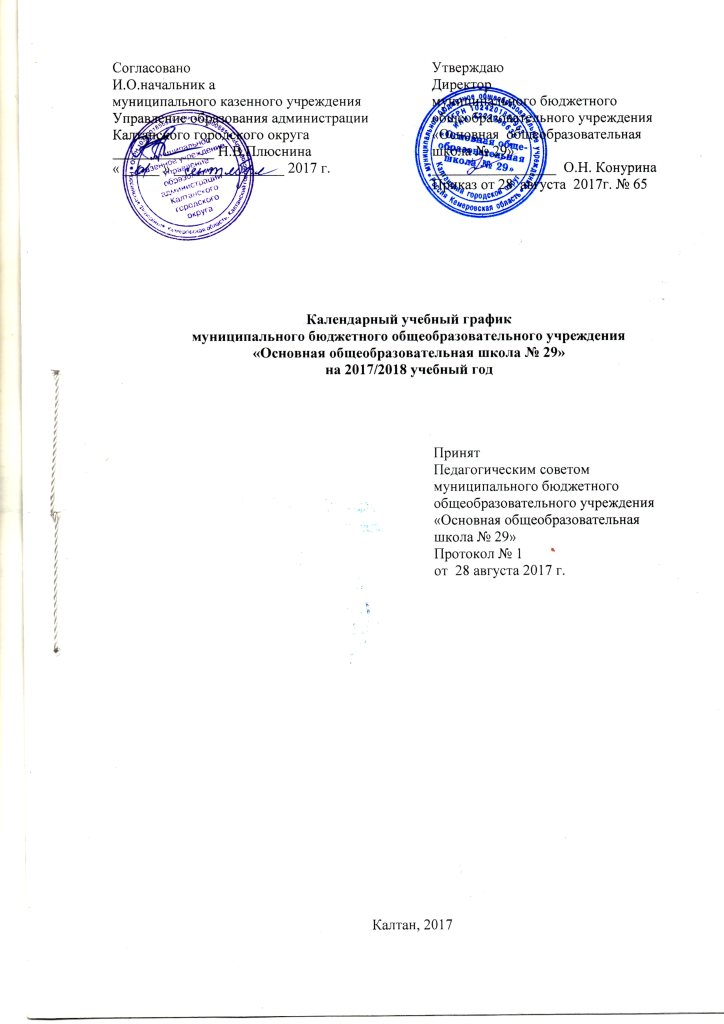 И.О.начальник амуниципального казенного учреждения Управление образования администрации Калтанского городского округа______________ Н.В.Плюснина« _____ » _______________ 2017 г.Утверждаю Директор муниципального бюджетного общеобразовательного учреждения «Основная  общеобразовательная школа № 29»_________________  О.Н. КонуринаПриказ от 28  августа  2017г. № 65 Принят Педагогическим советоммуниципального бюджетного общеобразовательного учреждения «Основная общеобразовательная школа № 29»Протокол № 1от  28 августа 2017 г.Этап образовательной деятельности1классы2-4 классы5-8классы9классыНачало учебного года1 сентября1 сентября1 сентября1 сентября Продолжительность учебного года33 недели35 недель35 недель34 неделиПродолжительность учебной недели         5 дней	6 дней	6 дней5 дней5 дней5 днейГодовая промежуточная аттестация12 мая 2018 г.- 28 мая 2018 г. 12 мая 2018г.- 28 мая 2018 г.12 мая 2018г.- 28 мая 2018 г.Государственная (итоговая) аттестацияпо приказу Министерства образования и науки Российской ФедерацииОкончание учебного года (последний день занятий)25.05.2018 г.31 мая 201831 мая 2018 25.05.2018 г.Каникулы:осенниес 30 октября по 06 ноября 2017 годас 30 октября по 06 ноября 2017 годас 30 октября по 06 ноября 2017 годас 30 октября по 06 ноября 2017 годазимниес 28 декабря 2017 года по10 января 2018 годас 28 декабря 2017 года по10 января 2018 годас 28 декабря 2017 года по10 января 2018 годас 28 декабря 2017 года по10 января 2018 годавесенниес 24 марта по 1 апреля 2018 годас 24 марта по 1 апреля 2018 годас 24 марта по 1 апреля 2018 годас 24 марта по 1 апреля 2018 годалетние26.05.2018-31.08.2018 г. 01.06.2017-31.08.2017 г.01.06.2017-31.08.2017 г.дополнительныес 12 по 18 февраля 2018 года ---Сроки проведенияПредмет Ответственный IIIнеделя сентябряIIIнеделя сентябряIV неделя сентябряIV неделя сентября V неделя сентября V неделя сентября I неделя октябряII неделя октябряII неделя октябряII неделя октябряII неделя октябряII неделя октябряII неделя октябряII неделя октябряIII неделя октябряанглийский языкрусский языклитератураисторияхимияфизикаматематикабиологиягеографияобществознаниеинформатикатехнологияфизическая культураосновы безопасности жизнедеятельностиэкологияучитель иностранного языкаучитель русского языкаучитель литературыучитель историиучитель химииучитель физикиучитель математикиучитель биологииучитель географииучитель обществознанияучитель информатикиучитель технологииучитель физической культурыучитель ОБЖучитель биологииНаименование методической неделиСроки проведенияОтветственный математикафизикагеографиябиологияоктябрьучитель математикиучитель физикиучитель географииучитель биологииначальные классыистория и обществознание2 неделя ноября3 неделя ноябряРуководитель ТГ учителей начальных классовучитель истории и обществознанияРусский язык и литература1 неделя декабряучитель русского языка и литературыИностранный язык3 неделя январяучитель иностранного языкафизическая культура3 неделя февраляучитель физической культурыизобразительное искусствотехнология1 неделя марта2 неделя мартаучитель ИЗО и технологии№ п/пНаименование мероприятийСроки проведенияУчастникиОтветственный1.День знаний1 сентября1 – 9 классыАдминистрацияКл. руководители2.Осенний туристический слетсентябрь1 – 9 классыАдминистрацияРуководитель туристско – краеведческого кружка3.День учителя (самоуправление)5  октября1 – 9 классыАдминистрацияУчащиеся 9 класса4. День народного единства4 ноября1 – 9 классыЗам. директора по ВРКл. руководители5.День матери в России29 ноября1 – 9 классыЗам. директора по ВРКл. руководители4.Новогодние праздникидекабрь1 – 9 классыАдминистрацияКл. руководителиЗам. директора по БЖ5День святого Валентина14 февраля 1 – 9 классыКл. руководителиУчащиеся 9 класса6.День защитника отечества23 февраля 1 – 9 классыЗам. директора по ВРКл. руководители7.8 мартаМарт1 – 9 классыКл. руководителиУчащиеся 9 класса8.Праздник  весны и труда1 мая1 – 9 классыКл. руководители9День  Победы9 мая1 – 9 классыЗам. директора по ВРКл. руководители10День здоровья27 мая1 – 9 классыАдминистрацияУчителя физкультуры11.День защиты детей1 июня1 – 8 классыКл. руководители12.День выпускникаиюнь 9 классыАдминистрацияКл. руководители